муниципальное казенное дошкольное образовательное учреждение-                                  детский сад «Ромашка»Европейская неделя иммунизации:Предупредить!Защитить!Привить!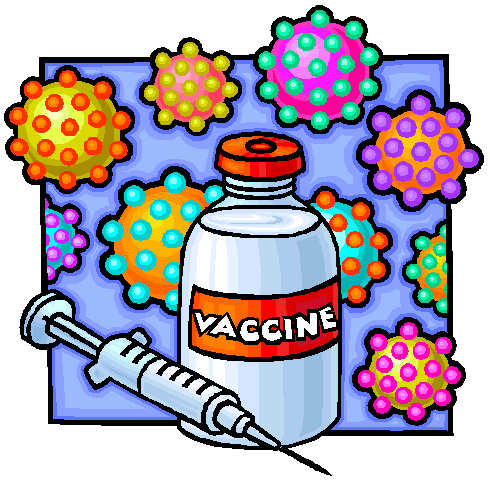 Луговое 2017По инициативе Европейского Бюро Всемирной Организации здравоохранения в Европейском регионе, с 2005 года ежегодно проводится Европейская неделя иммунизации (ЕНИ). Все страны региона приглашаются к участию в ЕНИ.ЕНИ представляет собой инициативу, направленную на повышение уровня информированности и знаний об инфекциях, управляемых средствами специфической профилактики, и преимуществах иммунизации.Целью ЕНИ является повышение уровня охвата вакцинацией населения посредством улучшения информированности населения, общественности, медицинских работников, администрации территории о необходимости защиты против инфекционных болезней и праве на нее каждого гражданина.Во время ЕНИ проводятся мероприятия, обсуждения, круглые столы, семинары и выставки, организуются курсы обучения и просвещения, ведется работа со средствами массовой информации, посвященные важности иммунизации и обеспечивающие общественность четкой и научно-обоснованной информацией.Основное положение для осуществления данной инициативы - Иммунизация жизненно важна для каждого человека. Лозунгом инициативы является: Предупредить. Защитить. Привить. В работе по проведению ЕНИ участвуют медицинские работники, работники образовательных учреждений, школ, дошкольных образовательных учреждений, ВУЗов, родители, беременные женщины, подростки, дети, представители общественных организаций и др.В рамках ЕНИ организуется издание информационных и наглядных агитационных материалов (листовок, памяток, брошюр, буклетов, плакатов), посвященных проведению ЕНИ и иммунопрофилактике в целом. Мероприятия ЕНИ активно проводятся в детских дошкольных образовательных учреждениях, школах, средних и высших учебных заведениях в виде бесед, тематических лекций, конкурсов рисунков, стенных газет, уголков здоровья, викторин, тематических диктантов, сочинений и изложений, брей - ринг для школьников на тему «Что Вы знаете о прививках?», конкурс на лучшую стенгазету по вакцинопрофилактике среди общеобразовательных учреждений.Сегодня уже доказано, что самым эффективным инструментом профилактики инфекций и наиболее важным достижением медицины является иммунизация, появляются новые вакцины и технологии их производства, включая живые векторы, ДНК вакцины, рекомбинантные. Все это позволяет расширить показания их применения. Применение вакцин позволило снизить, а в некоторых случаях - полностью ликвидировать ряд болезней, от которых ранее страдали и умирали десятки тысяч детей и взрослых. Плановая иммунизация против таких болезней как коклюш, полиомиелит, столбняк, дифтерия, корь и эпидемический паротит ежегодно спасает жизнь и здоровье примерно 3 млн. человек во всем мире. Еще в начале прошлого столетия ежегодно корь уносила жизни почти миллиона детей в возрасте до пяти лет, 21 500 новорожденных и 30 000 женщин погибали от столбняка, который и сегодня поражает беднейшие слои детей и женщин, когда роды происходят в антисанитарных условиях и матери не были привиты против столбняка. В настоящее время на планете проживает около 20 млн. человек с последствиями перенесенного полиомиелита. В то время, как развивающиеся страны борются за то, чтобы получить вакцины для детей, в развитых странах возникают другие проблемы: население успокоилось в связи с низким уровнем заболеваемости детей и взрослых, родители необоснованно отказываются от проведения прививок детям. Эти ложные убеждения могут привести к росту таких заболеваний, как дифтерия, корь, коклюш, эпидемический паротит, краснуха, полиомиелит. Пропаганда против иммунизации в Англии послужила причиной развития эпидемии коклюша из-за отказа от профилактических прививок 50% родителей, в результате многие не привитые дети, которых можно было спасти, умерли.В Украине в связи с увеличением количества отказов от прививок против краснухи отмечается рост этого заболевания у не привитых детей.До сих пор пока существует угроза заноса полиомиелита в страну, так как эта инфекция еще не ликвидирована в мировом масштабе, прививку против полиомиелита может и должен получить каждый ребенок, не зависимо от места жительства и наличия страхового полиса. Излечить полиомиелит невозможно, но его можно предотвратить. Существующая в настоящее время в России практика иммунизации детей основана на применении вакцины для профилактики полиомиелита инактивированной для первой и второй вакцинации детей 1-го года жизни и живой полиомиелитной вакцины для третьей вакцинации детей 1-го года жизни и ревакцинации детей старших возрастов. Эти препараты обеспечивают формирование надежного иммунитета к вирусу полиомиелита. В 2002 году  Российской Федерации, получила сертификат региона ВОЗ, как свободного от полиомиелита, и на сегодняшний день проводятся все мероприятия для поддержания статуса территории свободной от полиомиелита.В рамках программы ВОЗ "Здоровье XXI века"  Россия, проводит работу по ликвидации кори. В 2010 году на территории РФ в целом начались мероприятия по сертификации территории, как свободной от эндемической кори. Заболевание корью может привести к пневмонии, судорогам, задержке умственного развития, потере слуха и даже смерти. Самая эффективная защита от кори – прививка. Сегодня против кори прививаются не только дети и подростки, но и взрослые, относящиеся к группам "риска" в возрасте до 35 лет не болевшие и не привитые против кори, привитые однократно, а также не имеющие сведений о прививках. В результате за последние годы уменьшилось количество очагов коревой инфекции с вторичными случаями заболеваний в школах, средних и высших учебных заведениях. Не регистрируются заболевания в детских яслях и младших группах детских дошкольных учреждений, что, безусловно, является доказательством эффективности вакцинопрофилактики.В России продолжается регистрация заболеваемости эпидемическим паротитом. В 2014 году в сравнении с 2009 годом заболеваемость снизилась в 3 раза. Эпидемический паротит (народное название - "свинка") это прежде всего детская инфекция. Иногда заболевание протекает очень тяжело. У одного из 10 больных детей, наблюдаются симптомы менингита. У многих детей переболевших этой инфекцией возникала потеря слуха. У мальчиков часто сопровождается болезненным отеком яичек, что может привести к нарушению детородной функции; примерно 1/4 всех случаев мужского бесплодия обусловлено именно перенесенной в детстве инфекцией.В последние годы, благодаря внедрению в практику здравоохранения отечественной паротитно-коревой вакцины, значительно улучшились показатели охвата вакцинацией против паротита детей в декретированные сроки.В настоящее время отмечается снижение заболеваемости краснухой. С 2007 года заболеваемость краснухой снизилась в 400 раз. Краснуха представляет большую опасность для беременных. Примерно у половины женщин, которые заболевают краснухой в первые три месяца беременности, может возникнуть выкидыш или родиться ребенок с очень тяжелыми дефектами развития, такими, как пороки сердца, слепота, глухота и умственная отсталость. Поэтому мы настоятельно рекомендуем родителям привить своих детей от краснухи, особенно девочек, как будущих мам, во избежание тяжелых последствий, к которым может привести заболевание в период беременности.Вирусные гепатитыВ (ГВ) и С (ГС) – широко распространенные заболевания печени, вызываемые вирусами. От этих инфекций и их последствий в мире ежегодно погибает более 1 млн. человек. Заражение может происходить половым и контактно – бытовым путем, при проведении различных медицинских манипуляций, внутривенном введении наркотиков, возможна передача инфекции от матери к ребенку. Опасность гепатитов В и С заключается в значительной частоте перехода острой формы в хроническую с дальнейшим развитием цирроза печени и первичного рака печени. Гепатит В, приобретенный в раннем детском возрасте принимает хроническое течение в 50 – 90% случаев, у взрослых – в 5-10% случаев. По расчетам ВОЗ в мире из 2 млрд. людей, перенесших острый гепатит В около 350 млн. стали хроническими больными или носителями этой инфекции. Это указывает на первостепенную важность защиты населения от гепатита В, причем профилактические мероприятия надо проводить среди детей с самого раннего возраста. Вакцинация во всем мире признана единственным активным средством профилактики этого заболевания у детей и взрослых, особенно в семьях, где имеется больной хроническим гепатитом В или носитель. Существующая в настоящее время в России практика иммунизации детей против гепатита В основана на применении генно-инженерных вакцин отечественного и импортного производства. Использование вакцины против гепатита В обеспечивает высокий уровень защиты против этой инфекции и опасных исходов от этого заболевания. Согласно Национальному календарю профилактических прививок на территории РФ против вирусного гепатита В прививки могут получить все жители до 55-ти лет.Благодаря широко проводимой иммунизации детского и взрослого населения против дифтерии, продолжается снижение заболеваемости. Случаи дифтерии на территории области в последние два года не регистрируются.Эпидситуация заболеваемости коклюшем в последние годы, несмотря на снижение, остается напряженной. Иммунизация остается одним из наиболее безопасных современных медицинских вмешательств, способных уберечь маленьких детей от такой тяжело протекающей инфекции как коклюш.С 2011 года в Российский календарь прививок введена иммунизация детей против гемофильной инфекции. Иммунизации подлежат дети из групп риска. Курс вакцинации состоит из трех прививок в 3 месяца, в 4,5 и 6 и в 18 месяцев проводится ревакцинация. Тенденция к росту числа отказов родителей от иммунизации детей и самих взрослых продолжается. В городе имеются сотни детей, не привитых от различных инфекций в связи с недопониманием родителями важности и эффективности вакцинопрофилактики. Отказ от иммунизации детей является нарушением прав ребенка на жизнь и здоровье. И сегодня вся ответственность по защите детей от инфекций управляемых средствами специфической профилактики лежит на родителях.В Российской Федерации иммунопрофилактика поднята до ранга государственной политики, способной обеспечить эпидемиологическое благополучие населения и являющейся одним из наиболее эффективных методов снижения детской инфекционной заболеваемости, что доказано многолетним опытом ее проведения. Иммунизация является доступной и бесплатной для всех слоев населения. Для иммунопрофилактики используются только зарегистрированные в соответствии с законодательством Российской Федерации отечественные и зарубежные медицинские иммунобиологические препараты, которые подлежат обязательной сертификации.Вакцинируя ребенка сейчас, Вы предупреждаете не только развитие самого заболевания, но, что гораздо важнее, развитие тяжелейших осложнений. Помогите ребенку. Помогите ему сейчас, пока он еще не инфицирован. Сделайте его будущую жизнь более безопасной, подарите себе радость иметь здоровых внуков!!Современная эпидемиологическая ситуация наглядно демонстрирует важность поддержания высокого уровня охвата прививками населения даже при ничтожно малом уровне заболеваемости. Поэтому, вакцинопрофилактика остается единственным и надежным способом борьбы с этими инфекциями.Совместная защита от общих угроз – эта тема актуальна не только в период ЕНИ, она имеет важность как для обеспечения благополучия населения в целом, так и семьи в частности.